Application Form 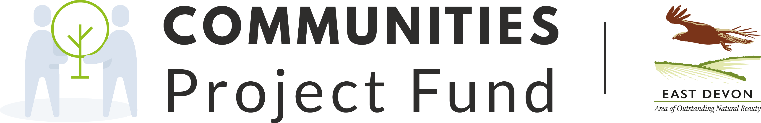 For office use:	Date received      	Ref no:      Please complete all sections Section A – Applicant detailsOrganisation name:       Contact name: 	      		Role/Job title	      Contact details:Address	     Telephone 	     E-Mail        	     Website	     Organisation status:      	Section B – Project detailsTitle:      			 Location:      		Proposed start date:      	
Anticipated completion date:      Brief Description (including type and costs)
     What are you hoping to achieve and how? Explain both short and longer-term aims
     How are AONB purposes and the CPF criteria furthered in this project, and who or what will it bring benefits to (refer to the Sustainability Checklist)?How will your project be sustained in the future?Is your project linked to other projects and/or strategies? If so, please give details.Which AONB Management Plan policy(ies) is your project delivering?What evidence do you have of community support and/or a demand or need for your project?How are you going to measure the project’s success?Give details of any partners and explain their role.Section C – Financial detailsOutline of project costsPlease list all sources of financial support you are seeking from either in cash or in-kind. 
Note: all your ‘in kind’ and cash sources need to cover relevant totals above. Considering the ‘in-kind’ contributions to your project will give a better reflection of the total value of the project you are proposing. The difference in actual cash costs and cash income (from other sources) should therefore be the total amount of Communities Project Fund grant you are requesting.*Evidence of applied for and confirmed monies will be required.CPF Grant applied for: £      Percentage of total project value:      %Have you obtained all permissions you require to carry out the project?         If not, when do you expect to have each one agreed?      Have you applied for other AONB or National Park funding for this project, or previously received funding from a sustainability/community fund?       If yes, please specify AONB/NP and year of funding: Section D – Applicant declarationPlease read and sign:I certify that I have been authorised by the organisation named in Section A to complete this application form. I certify that all information provided is true to the best of my knowledge. I understand that any materially misleading statements given at any stage during the application process could render the application invalid. I also understand that if the project is not completed, the applicant may be required to return part, or all, of the money paid. I understand this application is not confidential and may be made available for inspection by the public. This project complies with State Aid regulations.Signature	     Name    	     Position	     Date		     And finally, for our information, how did you hear about the Communities Project Fund?Thank you.Please send your completed/signed application, along with your completed checklist (downloaded from our website) and any relevant supporting information to:Pete YoungmanEast Devon AONB Partnership Kennaway House 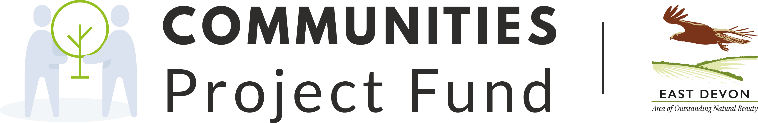 Coburg Road Sidmouth EX10 8NG Please email a copy (unsigned) to:CPF@eastdevonaonb.org.uk ItemIn-kind value 
(see 
guidance notes)Cash value(£)Total value 
(£)
(in kind plus cash)Total Costs Name of organisation In KindCashDetails and estimated or confirmed decision date*Total IncomeDateFunderProjectAmount